Badger Class English home learningWeek 5 Daily SPAG Lessons on Zoom at 9:30am every day!Every day at 9:30am we are live from Badger Class with our online lessons. 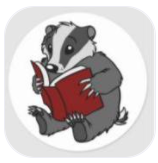 Click this link below to join our live learning class (starting at 9:30am Mon, Tue, Wed, Thu, Fri) https://zoom.us/j/2368313871?pwd=b1BzMlROZlhlWWUzcXg0TCtudFc3dz09 Week 6 English LessonsThis week we are looking at persuasive adverts. At the end of this week, we will have written an advert for a healthy snack and produced a poster to try to persuade people to buy it. Lesson 1 – Monday L.O. To understand the features of adverts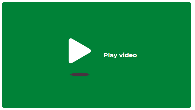 In this lesson, we will look at an example of an advert and discuss its PALL - purpose, audience and language. Children will then write their own sentences using a comparative and a superlative.Click this link to watch today’s lessonhttps://classroom.thenational.academy/lessons/to-understand-the-features-of-adverts-65k3ed Task 1 – Look at this advert.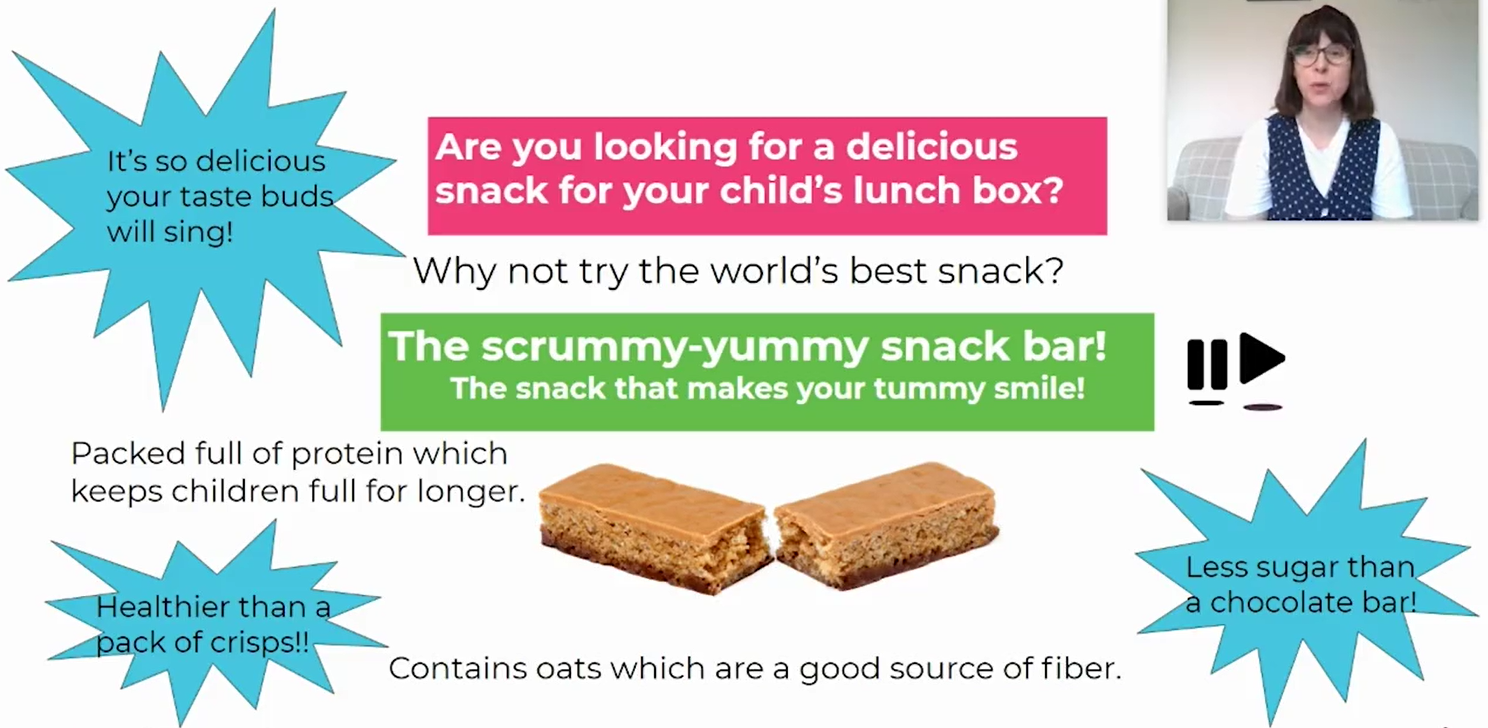 Task 2 – What are the features of this advert?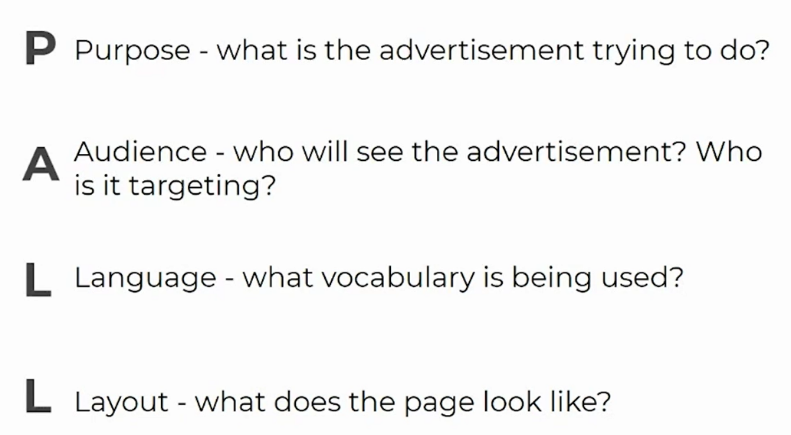 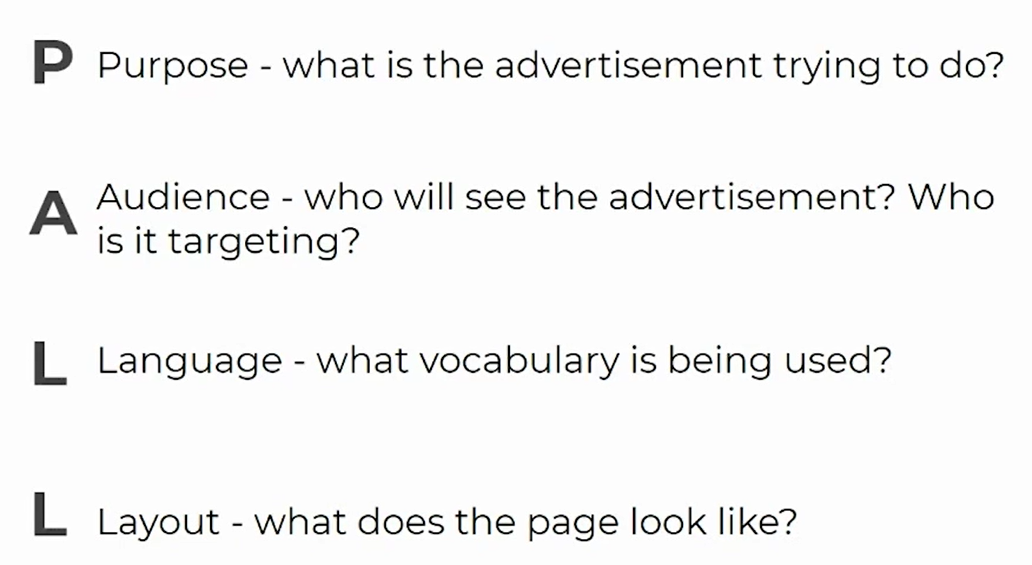 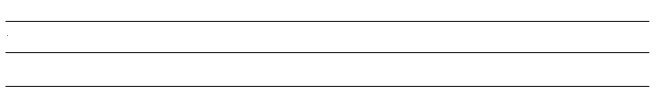 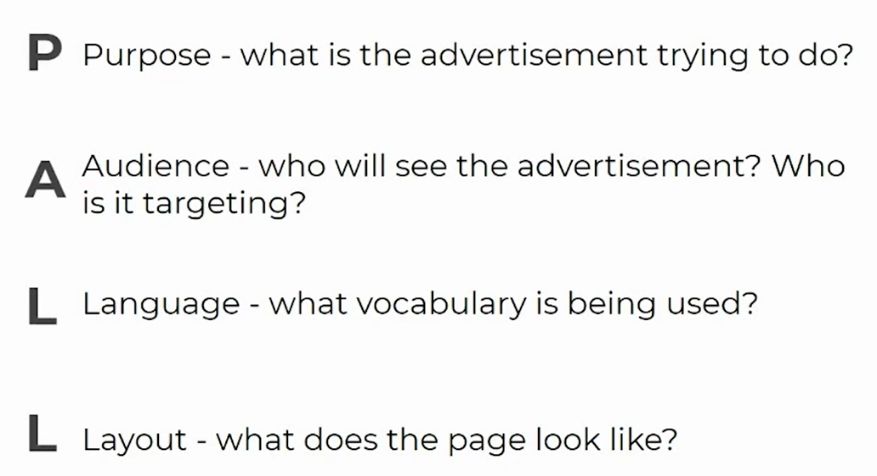 Task 3 – Write 3-5 sentences using comparatives.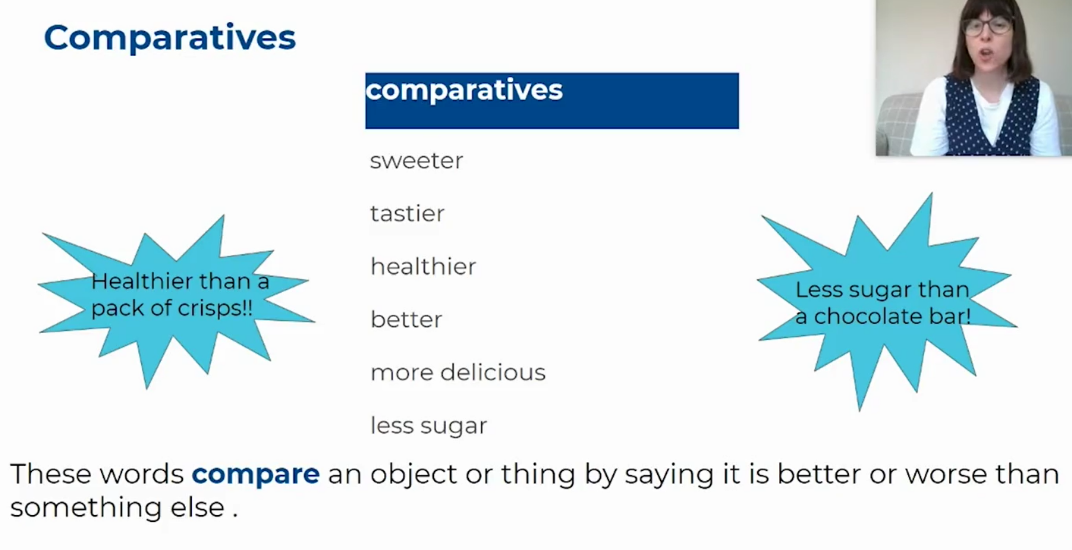 Task 4 – Write 3-5 sentences using superlatives.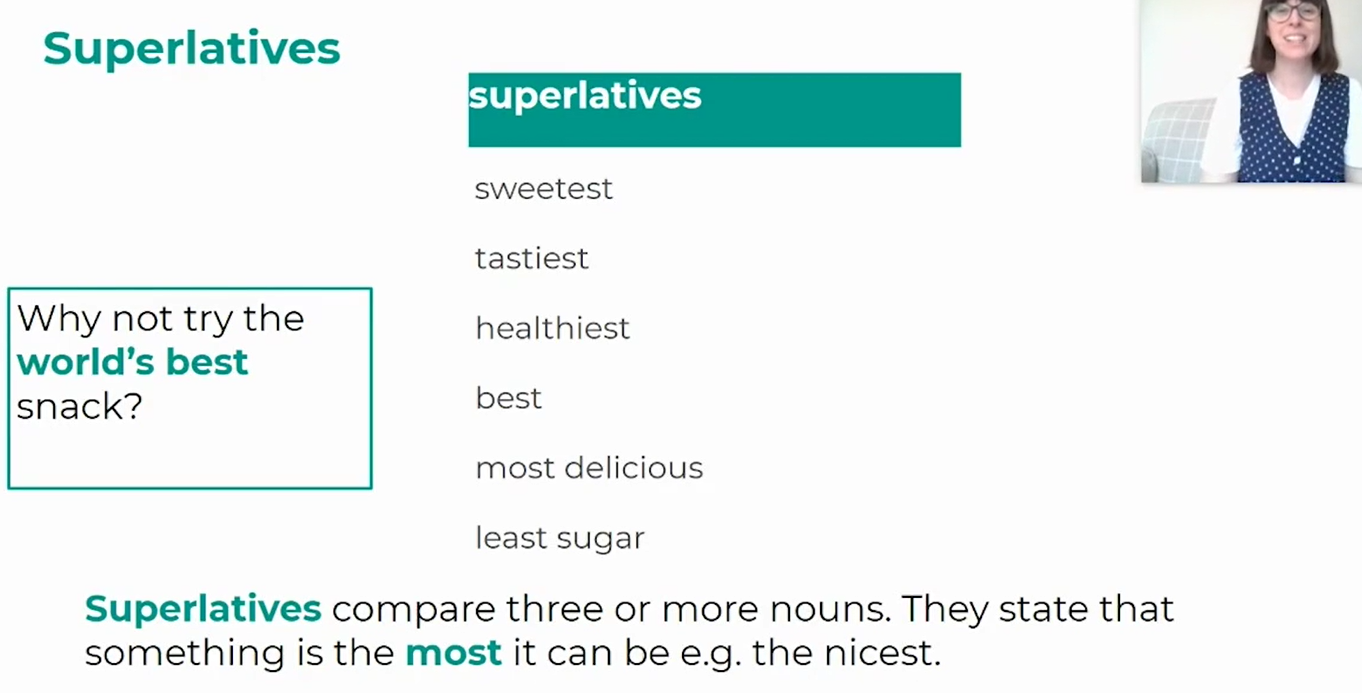 Task 3 – Write 2 complex sentences which show suspense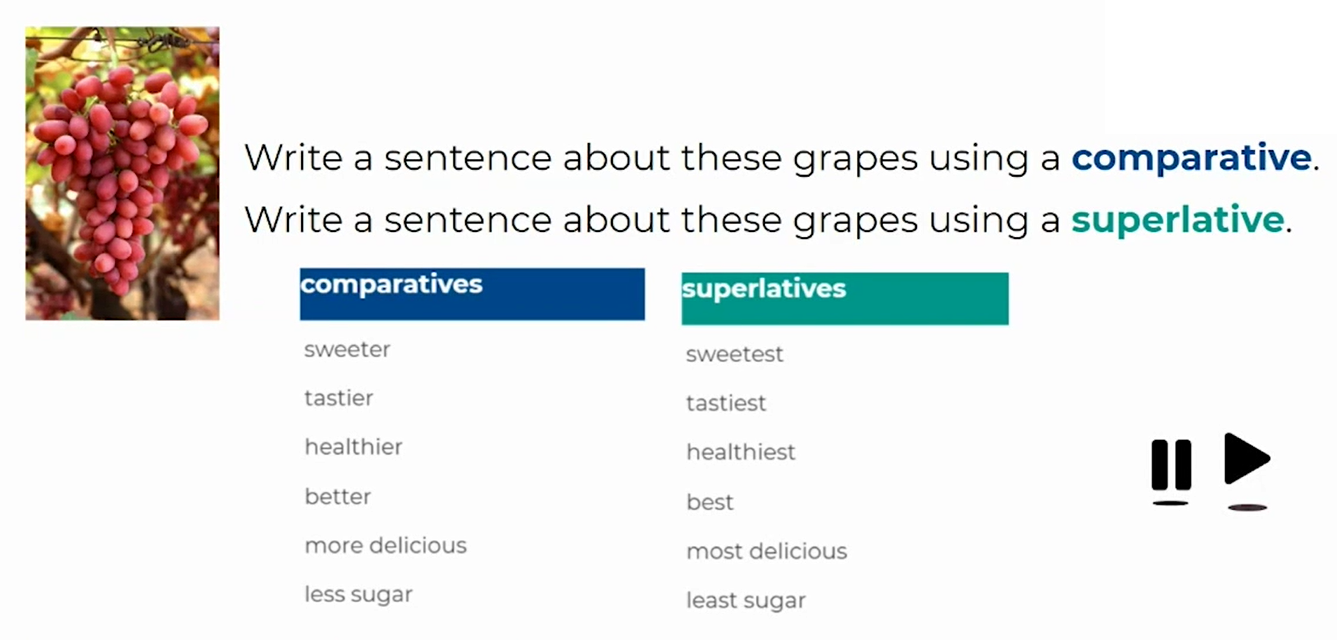 Lesson 2 – Tuesday L.O. To build scientific vocabulary to describe healthy snacks.In this lesson, children will sort healthy and unhealthy snacks. We will discuss a healthy diet and what foods make up a healthy diet. Children will think about what makes a snack healthy. Scientific vocabulary will be introduced: protein, fibre, vitamins, minerals.Click this link to watch today’s lessonhttps://classroom.thenational.academy/lessons/to-build-scientific-vocabulary-to-describe-healthy-snacks-70tp4d Task 1 – Write down some adjectives to describe these snacks. 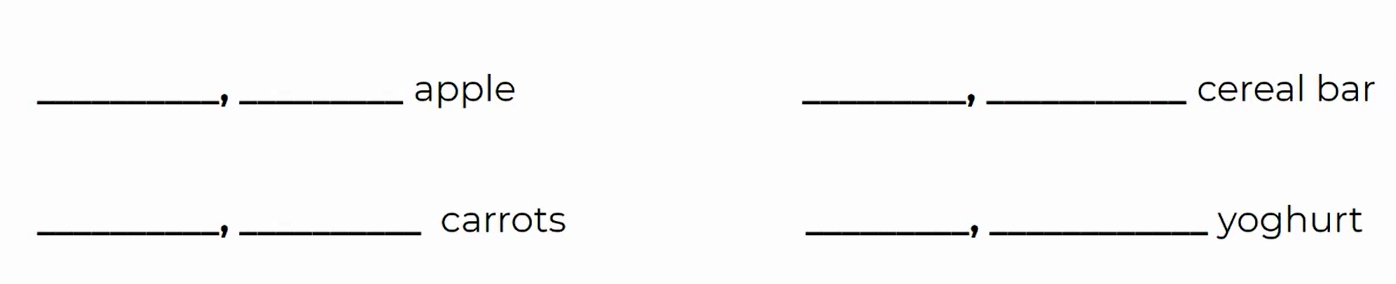 Task 2 – Write 3-5 sentences using this vocabulary. 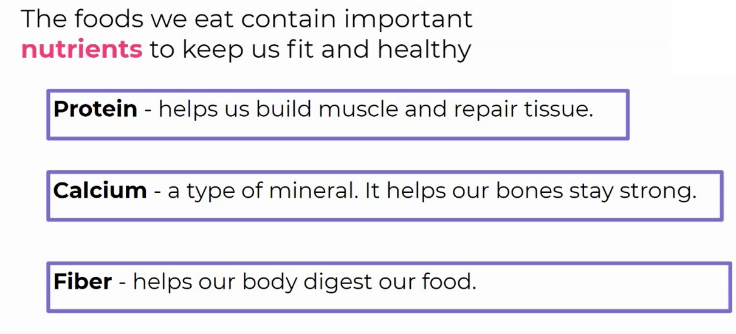 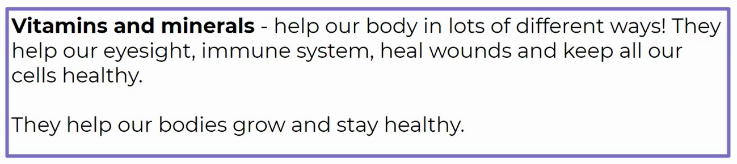 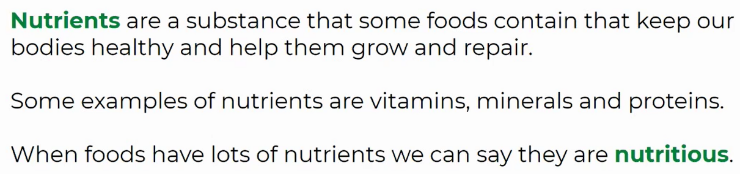 Lesson 3 – Wednesday L.O. To build persuasive vocabulary to use in our advert.In this lesson, children will recap comparatives and superlatives. They will find alliteration, rhyme, adjectives and slogans. Children will write their own slogans for their healthy snack. Click this link to watch today’s lessonhttps://classroom.thenational.academy/lessons/to-build-persuasive-vocabulary-to-use-in-our-advert-ctk3ed  Task 1 – Write down some puns you could use for the advert.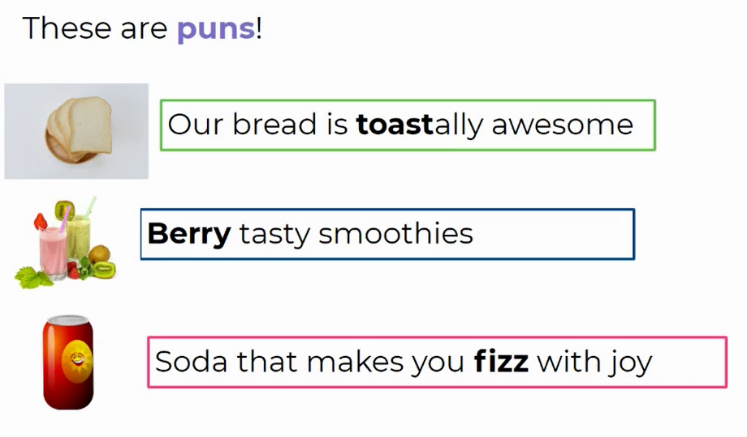 Task 2 – Write down some slogans which use alliteration.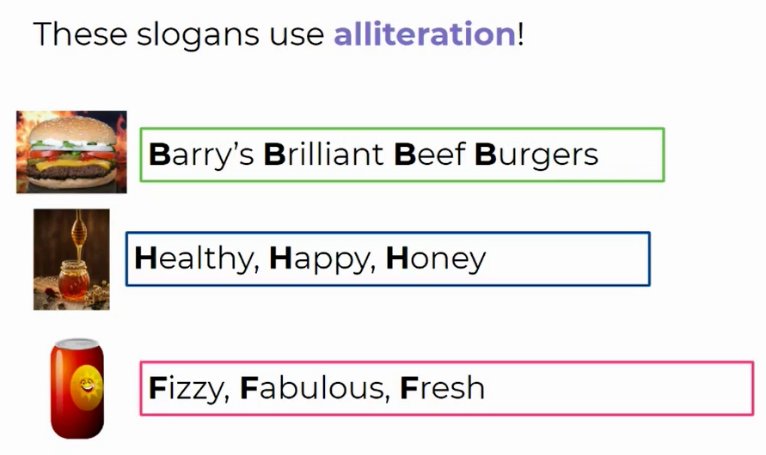 Task 3 – Write down some slogans which use rhyme. 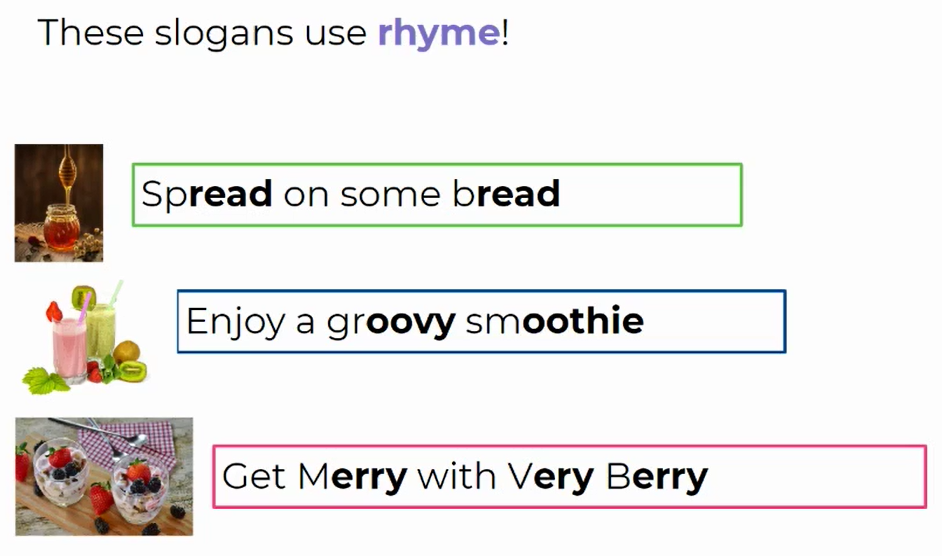 Task 4 – Research .Have a look at adverts on TV, in magazines, and on the internet. Copy down phrases or words you like below. Lesson 4 – Thursday L.O. To build persuasive vocabulary to use in our advert.In this lesson, children will recap comparatives and superlatives. They will find alliteration, rhyme, adjectives and slogans. Children will write their own slogans for their healthy snack. Click this link to watch today’s lessonhttps://classroom.thenational.academy/lessons/to-build-persuasive-vocabulary-to-use-in-our-advert-ctk3ed  Task 1 – Plan your own healthy snack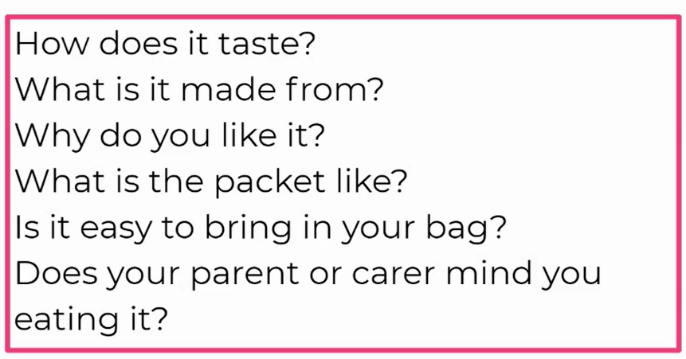 What is your favourite healthy snack? Answer the questions in the box below. Task 2 – Design your own healthy snack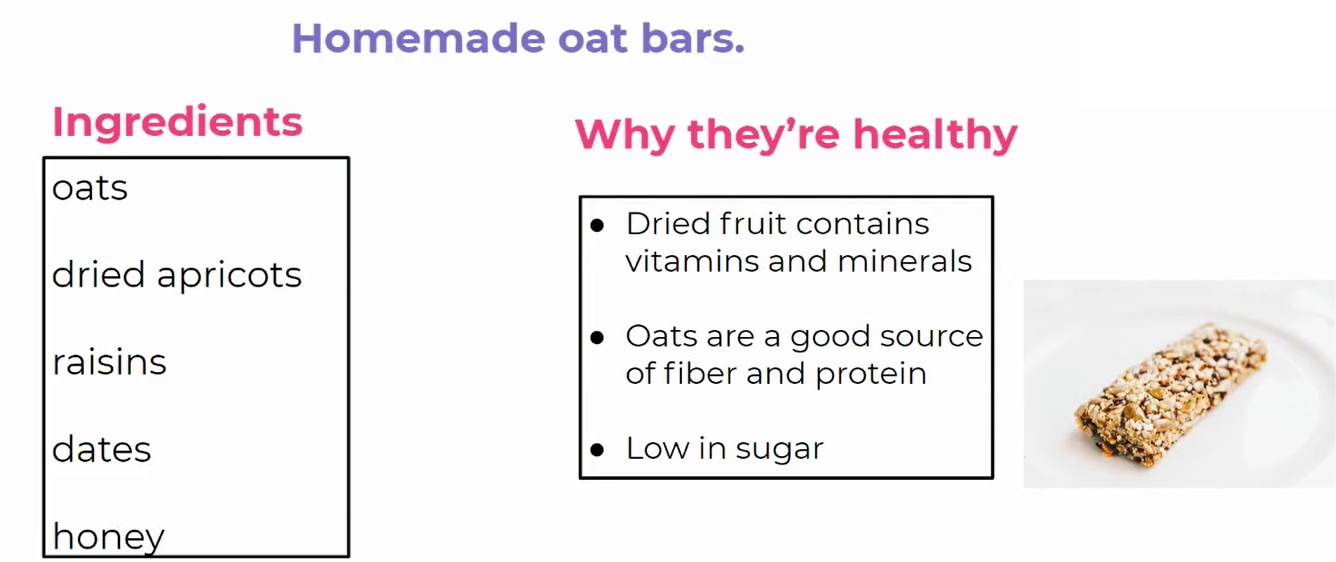 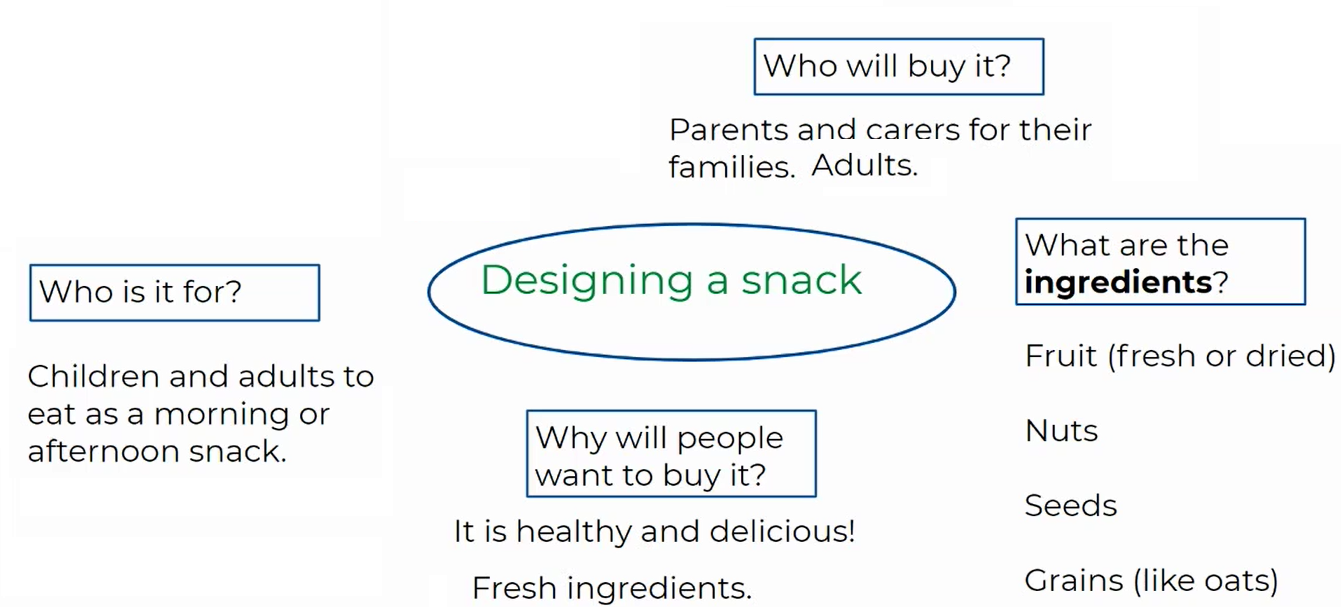 Who will buy it?					Who is it for?What are the ingredients?				Why will people want to buy it?Is it easy to bring in your bag?				Does your parent or carer mind you eating it?Task 4 – Use these persuasive devices to describe a snack you like!Pick a snack you like and practise using rhymes, puns, alliteration with the new vocabulary you learned yesterday. Lesson 5 – Friday L.O. To design and write an advertisement for a healthy snack.In this lesson, children will use their knowledge of the features of advertisements to write their own advert for the healthy snack they designed. Click this link to watch today’s lesson https://classroom.thenational.academy/lessons/to-design-and-write-an-advertisement-for-a-healthy-snack-6cv34t Task 1 – Complete these sentences using the correct conjunction.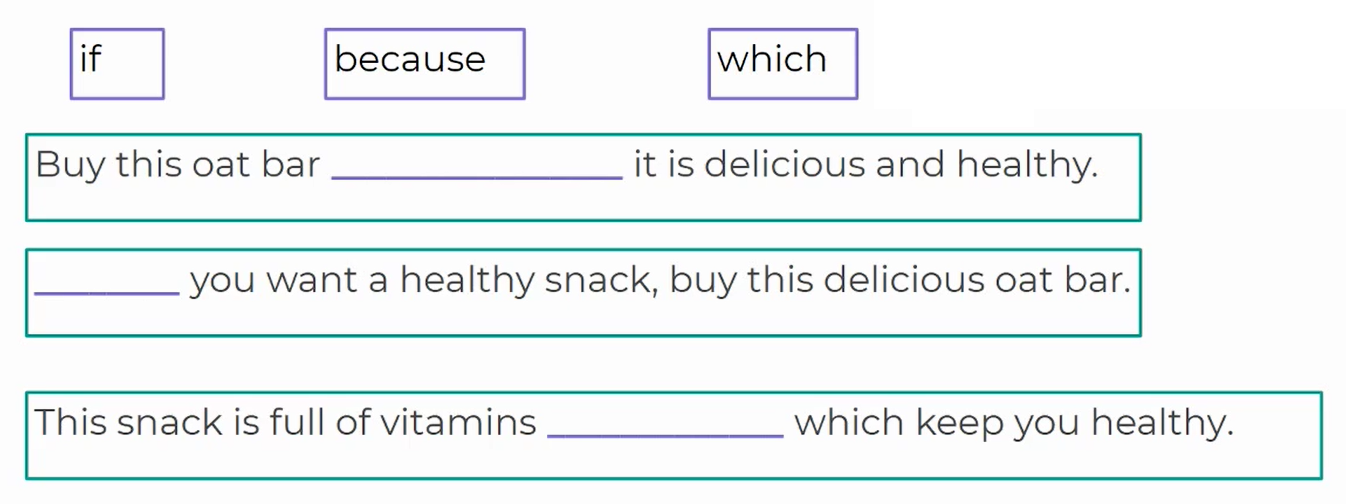 Task 2 – Write down your advert using all these features to persuade people to buy.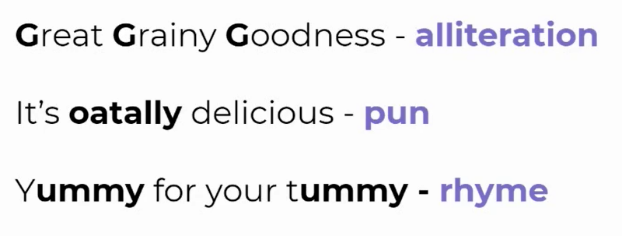 Write down your advert using these features we have been learning about to persuade people to buy your health snack. Remember to use them all and give people reasons to buy!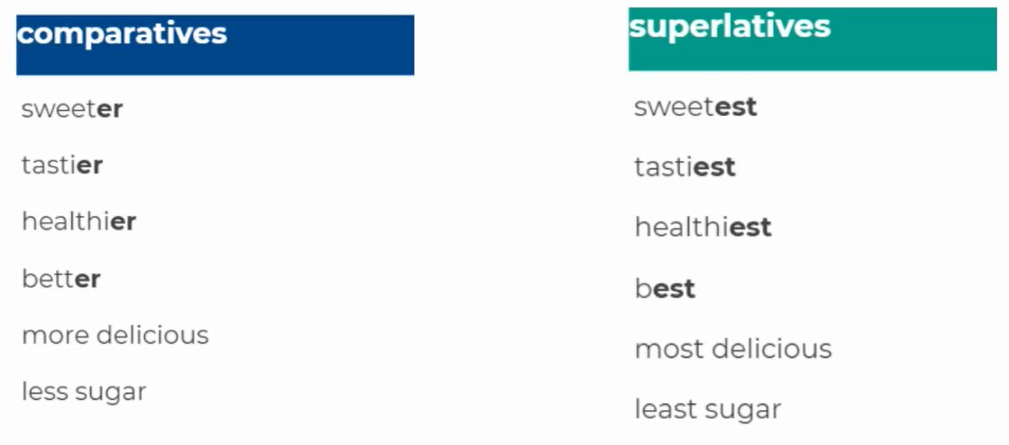 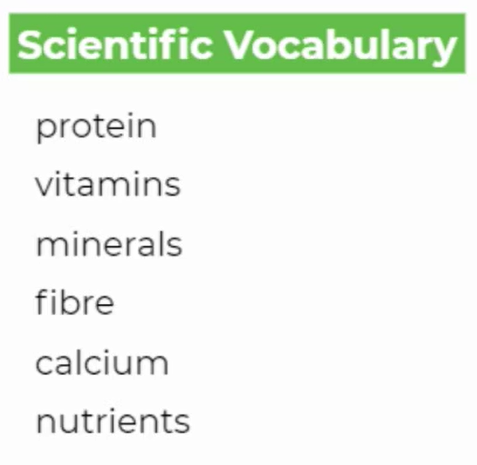 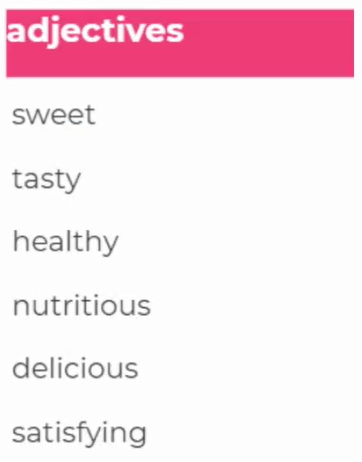 Task 3 – Design your advert below following this structure.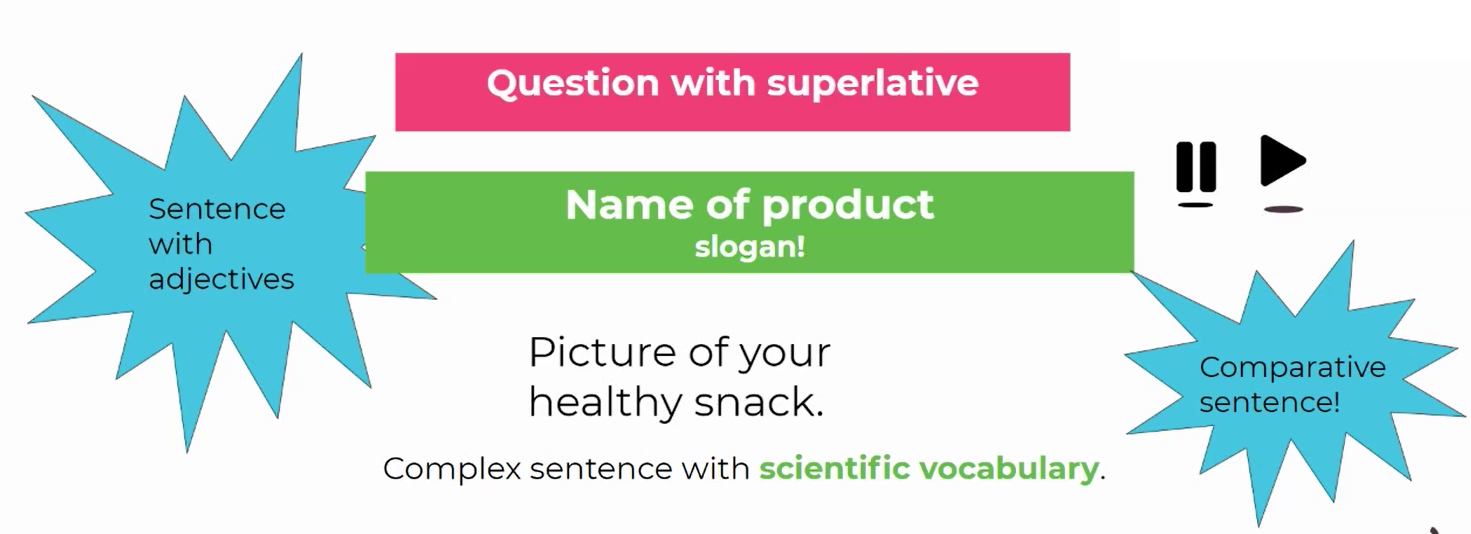 Remember to show your work to your teacher. You can bring it to the office each week as you collect your next home learning pack or send a photo of your work to Mr King at badgerclass@parkside.kent.sch.uk                 Mr King 